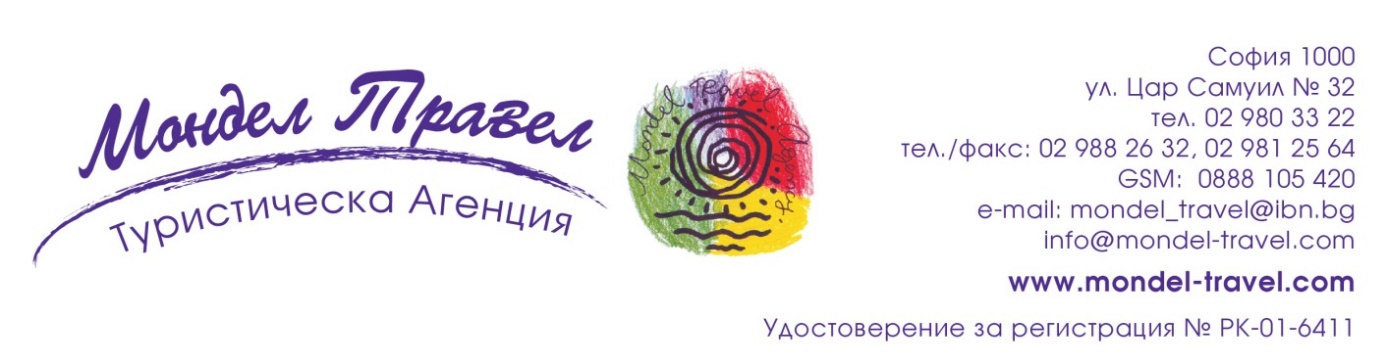 Екскурзия до Одрин с възможност за шопинг 14.11.20201 денАвтобусЦена: 40 лв.Тръгване от София сутринта в 04:00 ч по маршрут София – Свиленград по автомагистрали „Тракия“ и „Марица“. Преминаване на границата при ГКПП Капитан Андреево. Пристигане около 10.00 ч в Одрин, градът известен с пехливанските борби и вкусния джегер. Първа спирка  на търговския център Margi Outlet и Синия пазар. Свободно време за пазаруване и обяд. Следва посещение на Емар МОЛ и Ераста МОЛ и шопингът продължава. Завършваме с пазар на борсата за перилни препарати и сладкиши. Посещение на българската църква „Св. Св. Константин и Елена“, разглеждане и на джамията Селимие – уникално архитектурно творение на прочутия майстор Мимар Синан. За тези, които не обичат шопинга - възможност за разглеждане на дворцовия комплекс на султан Баязид II, разположен на десния бряг на река Тунджа. Сградите му са превърнати в Музей на здравето, обявен от Съвета на Европа за „Най-добър европейски музей”.Отпътуване за България. Пристигане в София късно вечерта.Цена: 40 лв. на записан туристЦената включва: *Транспорт с комфортен автобус, лицензиран за международни пътувания*Посещение на описаните търговски обекти за пазаруване*Екскурзоводско обслужване по посочената програмаЦената не включва: *Входна такса за Музей на здравето: 10 турски лири*Медицинска застраховка с покритие 5 000 евро: 1,50 леваНеобходими документи: *Международен паспорт с валидност минимум 6 месеца към датата на пътуване*За деца до 18 г., пътуващи без родители или с 1 родител е необходима нотариално заверена декларация от родителите /оригинал и копие/Условия за резервация: *Цялата сума се заплаща до 10 дни преди датата на заминаванеЗабележка: *Екскурзията ще се проведе при минимум 40 записани туристи*Туроператорът си запазва правото да променя последователността на изпълнение на мероприятията по програмата*Входните такси за туристическите обекти са актуални към момента на публикуване на програмата. Туроператорът не носи отговорност при промяната им. Туристите заплащат актуалните входни такси към момента на пътуването.*Няма визов режим в страната; няма медицински и здравни изисквания, свързани с пътуванетоТуроператор “ТА Мондел Травел” е застрахована по смисъла на чл. 97, ал.1 от Закона за туризма в застрахователна компания „ЛЕВ ИНС“ АД със застрахователна полица №00088159/13062010010701 /валидна от 31.07.2020 г. до 30.07.2021 г./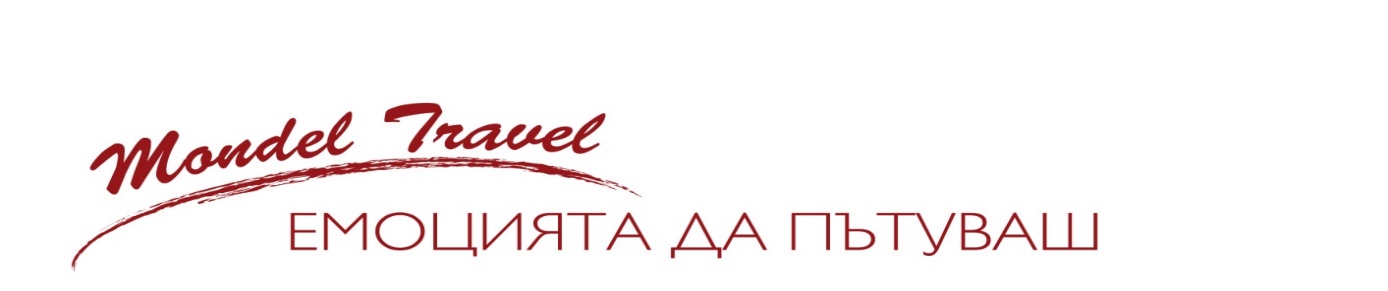 